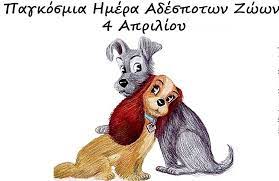  Δεν είναι ημέρα γιορτής αλλά ημέρα υπενθύμισης με πάνω από 1 εκατομμύριο αδέσποτα στην χώρα μας.Τί μπορούμε να κάνουμε για να βοηθήσουμε τα αδέσποτα σε όλη τη χώρα;(ΣΥΖΗΤΗΣΗ-ΕΘΕΛΟΝΤΙΣΜΟΣ)Ας δούμε παιδιά  πώς μπορεί να αλλάξει η ζωή όταν αλλάζει η προοπτική μας. Μια εξαιρετική ταινία! (Piper) A JOY STORY - Μικρή ταινία μικρού μήκους που βραβεύτηκε με Όσκαρ για την καλύτερη ταινία κινουμένων σχεδίων.  https://video.link/w/AnHhc